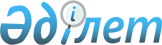 О внесении дополнений в постановление акимата Мангистауской области от 20 марта 2008 года № 181 "Об установлении водоохранных зон и полос в городах Актау, Форт-Шевченко, селе Курык и в зоне отдыха Кендерли"
					
			Утративший силу
			
			
		
					Постановление акимата Мангистауской области от 22 июня 2010 года № 237. Зарегистрировано Департаментом юстиции Мангистауской области от 03 июля 2010 года № 2073. Утратило силу постановлением акимата Мангистауской области от 24 августа 2023 года N 130
      Сноска. Утратило силу постановлением акимата Мангистауской области от 24.08.2023 № 130 (вводится в действие по истечении десяти календарных дней после дня его первого официального опубликования).
      В соответствии с Водным кодексом Республики Казахстан от 9 июля 2003 года, постановлением Правительства Республики Казахстан от 16 января 2004 года № 42 "Об утверждении Правил установления водоохранных зон и полос", акимат области ПОСТАНОВЛЯЕТ:
      1. Внести в постановление акимата Мангистауской области от 20 марта 2008 года № 181 "Об установлении водоохранных зон и полос в городах Актау, Форт - Шевченко, селе Курык и в зоне отдыха Кендерли" (зарегистрировано в Реестре государственной регистрации нормативных правовых актов за № 2009, опубликовано в газете "Огни Мангистау" 13 мая 2008 года № 75) следующие дополнения:
      в приложении 1 указанного постановления:
      пункт 2 дополнить абзацами четвертым, пятым и шестым следующего содержания:
      Ширина водоохранных полос для участков моря территории г. Форт - Шевченко, с. Курык и в зоне отдыха Кендерли, имеющих особо ценное рыбохозяйственное значение, принимается не менее 100 метров, независимо от уклона и характера прилегающих земель, кроме водоохранных полос на побережье Каспийского моря протяженностью 1,369 км на отсыпной производственной площадке на Восточном побережье Тюб - Караганского залива в районе села Баутино Тупкараганского района Мангистауской области под размещение завода металлоконструкций для обустройства морских нефтяных месторождений и 1,61 км на отсыпной площадке Базы поддержки морских нефтяных операций села Баутино Тупкараганского района Мангистауской области на основании утвержденных проектных документаций.
      Границы водоохранных полос для участков моря на отсыпной производственной площадке на Восточном побережье Тюб - Караганского залива в районе села Баутино Тупкараганского района Мангистауской области под размещение завода металлоконструкций для обустройства морских нефтяных месторождений, устанавливается со стороны причальных стенок 35 метров, с северной и южной стороны 20 метров от среднего уровня Каспийского моря и соединяется под прямым углом с существующей границей водоохранной полосы Каспийского моря.
      Граница водоохранных полос для участков моря на отсыпной Базе поддержки морских нефтяных операций села Баутино Тупкараганского района Мангистауской области устанавливается по фронтальной границе причальной стенки и парапету, в границах площадки базы и вдоль боковых откосов по парапету на расстоянии 10 метров от среднего уровня Каспийского моря и соединяется с существующей границей водоохранной полосы Каспийского моря.
      Сноска. Пункт 1 с изменениями, внесенными постановлением акимата Мангистауской области от 30.06.2016 № 194(вводится в действие по истечении десяти календарных дней после дня его первого официального опубликования).


      2. Акиму Тупкараганского района (Трумову С.У.):
      осуществить с учетом внесенных дополнений перенос границы водоохранных полос отсыпных площадок на Восточном побережье Тюб - Караганского залива в районе поселка Баутино под размещение завода металлоконструкций для обустройства морских нефтяных месторождений и базы поддержки морских нефтяных операций в натуру;
      внести изменения в земельно - учетную документацию;
      обеспечить постоянный контроль над проведением этих работ.
      3. Контроль за исполнением настоящего постановления возложить на заместителя акима области Жунбасова М.М.
      4. Настоящее постановление вводится в действие по истечении десяти календарных дней после дня его первого официального опубликования.
					© 2012. РГП на ПХВ «Институт законодательства и правовой информации Республики Казахстан» Министерства юстиции Республики Казахстан
				
Исполняющий обязанности
акима области
А. Айткулов